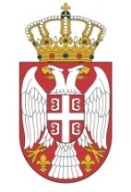         РЕПУБЛИКА СРБИЈАМИНИСТАРСТВО ФИНАНСИЈА          ПОРЕСКА УПРАВAБрој: 000-404-01-05105/2019-1100       Дана: 05.12.2019.године                    БеоградОБАВЕШТЕЊЕ О ЗАКЉУЧЕНОМ УГОВОРУо набавци канцеларијског намештаја, партија 2 - канцеларијски намештај са испоруком у местима на територији Републике Србије ван Београда, на основу Оквирног споразума из отвореног поступка централизоване јавне набавке број 9/2019, коју је спровела Управа за заједничке послове републичких органа Назив наручиоцаМинистарство финансија, Пореска управа, за потребе филијала које организационо припадају подручју Новог СадаАдреса наручиоцаБеоград, Саве Машковића 3-5Интернет страница наручиоцаwww.purs.gov.rsВрста наручиоцаОрган државне управеВрста поступка и предметаОтворени поступак - централизована јавна набавка канцеларијског намештаја број 9/2019.Опис предмета набавке, назив и ознака из општег речника набавкеУправа за заједничке послове републичких органа је спровела отворени поступак централизоване јавне набавке канцеларијског намештаја, партија 2 – канцеларијски намештај са испоруком у местима на територији Републике Србије ван БеоградаОзнака из општег речника набавки –  39130000 - Канцеларијски намештајПартија 2 Критеријум за доделу уговораНајнижа понуђена ценаУговорена вредност11.819.085,00 динара  без  ПДВ-а.Датум закључења уговора 02.12.2019. године Основни подаци о добављачуГрупа понуђача коју чине: ''ГАЈ – ИНЖЕЊЕРИНГ И ОПРЕМАЊЕ'' ДОО Земун, Цара Душана 266, ПИБ 100014609, матични број 07551754, и ''MATIS'' ДОО, Шуме бб, Ивањица, ПИБ 102714756, матични број 17473395Период важења уговора:Уговор ће се примењивати годину дана од дана закључења, односно до испоруке свих уговорених количина добара, уколико се исте испоруче пре истека наведеног рока.